生物多样性和生态系统服务政府间科学政策平台全体会议第五届会议2017年3月7日至10日，德国波恩 临时议程项目9全体会议今后届会的规划全体会议第六届和第七届会议的安排以及为生物多样性和生态系统服务政府间科学政策平台制定第二份工作方案秘书处的说明		导言生物多样性和生态系统服务政府间科学政策平台（生物多样性平台）全体会议在第六届会议上将应邀审议生物多样性与生态系统服务区域评估以及土地退化和恢复专题评估。全体会议在第七届会议上将应邀审议生物多样性和生态系统服务全球评估以及生物多样性平台的第二份工作方案草案。鉴于预计的工作量，主席团建议全体会议在第五届会议上审议第六届和第七届会议的工作安排。另外，还请全体会议决定举行第六届会议的日期和地点。在IPBES-2/5号决定中通过的生物多样性平台第一份工作方案（2014-2018年）将在2019年第二季度初召开全体会议第七届会议时结束。为确保生物多样性平台工作的连续性，同时借鉴执行第一个工作方案过程获得的经验，已请全体会议考虑采取步骤，启动制定第二份工作方案。本说明第一节载列了关于全体会议第六届和第七届会议安排情况的资料，第二节载有启动制定第二份工作方案的拟议步骤。关于这些事项的决定草案载于IPBES/5/1/Add.2号文件。	一、  全体会议第六届和第七届会议的安排情况	            A.     全体会议第六届会议的安排情况主席团建议全体会议第六届会议于2018年3月18日（星期日）至3月24日（星期六）召开。本届会议前将于2018年3月17日（星期六）举行区域和利益攸关方磋商。全体会议第五届会议的邀请函中呼吁各方，提交主办2018年全体会议第六届会议的意向书。秘书处收到了一些初步意向书。全体会议在第六届会议上将应邀审议生物多样性与生态系统服务区域评估以及土地退化和恢复专题评估。全体会议还将进行多学科专家小组成员的定期选举。全体会议根据其在第五届会议上通过的决定，在第六届会议上还将审议生物多样性平台的成效审查（第一个工作方案的交付品4(e)）以及与诸如土著和地方知识、交流、利益攸关方参与及战略伙伴关系等相关事项的后续项目。议程中的常设项目包括财政和预算安排以及关于平台及其秘书处工作的联合国协作伙伴关系安排的机制安排。本说明附件一载有全体会议第六届会议临时议程草案。主席团建议，对区域评估的审议在平行联络小组的七次会议中进行，每次会议三个小时，定于2018年3月19日（星期一）至3月21日（星期三）举行。将提供下列口译服务：非洲评估：阿拉伯文、英文、法文；美洲评估：英文、西班牙文；亚太评估：阿拉伯文、中文、英文；欧洲和中亚评估：英文、法文、俄文、西班牙文。本说明附件二载有全体会议第六届会议工作安排草案，基于附件一中的临时议程草案。全体会议应邀对第六届会议的安排提供指导，并请秘书处在与主席团密切磋商，最后确定该届会议的临时议程和工作安排时参考该指导。全体会议还应邀决定举行第六届会议的日期和地点。	        B.        全体会议第七届会议的安排情况主席团建议全体会议第七届会议在2019年5月13日（星期一）开始的一周举行。截至2016年12月1日，秘书处尚未收到主办第七届会议的任何意向书。鼓励有意主办该届会议的成员将该意图告知秘书处，并尽快提交一份正式意向书。全体会议在第七届会议上将应邀审议生物多样性和生态系统服务全球评估。全体会议还将举行主席团成员的定期选举。如果全体会议在第五届和第六届会议上通过有关决定，全体会议也可能应邀审议生物多样性平台审查的最终结果，并考虑通过生物多样性平台的第二份工作方案。如果全体会议在第五届会议上决定核准开展两年时限的另一次评估，该评估也将提交全体会议第七届会议审议。本说明附件三载有全体会议第七届会议临时议程草案。主席团建议，对生物多样性和生态系统服务全球评估的审议应在全体会议中而不是联络小组中进行；为此，第七届会议需要从2018年5月13日（星期一）至5月18日（星期六）召开六天。本说明附件四载有全体会议第七届会议工作安排草案，基于附件三中的临时议程草案。全体会议将应邀对第七届会议的安排工作提供初步指导。	     二、  启动制定生物多样性平台的第二份工作方案	         A.       背景全体会议在第二届会议上通过了IPBES-2/5号决定，其中全体会议核准了积极进取的第一份工作方案，包括一组编号的2014–2018年期间的交付品。工作方案获得批准所基于的谅解是，与具体交付品相关的工作将在全体会议依照生物多样性平台交付品编写程序（IPBES-3/3号决定）作出积极决定之后启动。全体会议在第三届和第四届会议上通过了IPBES-3/1号和 IPBES-4/1号决定，其中全体会议提供了关于执行所有工作方案交付品的进一步指导。全体会议在IPBES-4/1号决定中批准在2016年至2019年年中期间开展生物多样性和生态系统服务全球评估，从而将第一份工作方案的一些活动延长至2018年之后，到2019年年中。主席团在2016年10月的第八次会议上，建议全体会议在第五届会议上审议制定生物多样性平台第二份工作方案的方式。	          B.       制定生物多样性平台第一份工作方案的程序全体会议不妨回顾用于制定第一份工作方案的程序，以便熟悉情况，用以审议制定第二份工作方案所需的步骤。全体会议在第一届会议上通过了关于接收向生物多样性平台提出的请求并对其进行优先排序的程序的IPBES-1/3号决定。这一总体程序就以下问题提供了指导：谁可以对生物多样性平台发出请求，提出意见或建议？各国政府和与生物多样性和生态系统服务相关的多边环境协定可以单独或联合向生物多样性平台发出请求，而联合国机构和相关利益攸关方可单独或联合提交意见和建议；请求的范围是什么？向生物多样性平台发出的请求应针对需要生物多样性平台关注和行动的科学和技术事项；呈文应附带何种资料？呈文须附带资料说明以下内容：呈文与生物多样性平台的相关度、所需行动的紧迫性、行动的地理范围、需解决问题的复杂性、类似性质的现有工作及存在的不足、相关科学文献和开展行动所需的专门知识是否现成、可能产生影响的范围以及人力和财政资源的要求；提交的最后期限是什么？秘书处应在生物多样性平台全体会议至少六个月前收到所有呈文；谁来对呈文进行优先排序以及如何排序？多学科专家小组和主席团将根据该程序第7段中、上文第18(c)段概述的资料要求，审议呈文并对其优先排序，并编写一份载有已完成优先排序的请求清单及理由的报告，该报告在将审议上述请求的全体会议届会开幕至少12周前公布。在同一届会议上，全体会议还通过了制定生物多样性平台工作方案今后步骤的IPBES-1/2号决定，其中全体会议邀请成员根据IPBES-1/3号决定中的程序和指导提交请求，并商定了制定第一份工作方案的其他一些步骤。全体会议具体进行了下列工作：请秘书处汇编和组织所有可用的资料，编写一份2014-2018年期间工作方案要素草案，以支持工作草案的编写，同时考虑到全体会议的审议结果和所收到的请求；请多学科专家小组和主席团根据秘书处汇编的资料，制定一份2014-2018年期间工作方案草案，包括一组编号并按优先排序的目标、交付品、行动和重要进度；请秘书处向各成员、观察员和利益攸关方提交工作方案草案，包括费用估计数，以便他们通过公开程序提出评论意见，并将收到的评论意见汇编，供多学科专家小组和主席团在全体会议第二届会议之前审议；请秘书处提供执行经修订后的2014-2018年期间工作方案的费用估计数。根据该决定，全体会议在第二届会议上收到了基于从10个政府收到的22份请求、从四个多边环境协定的秘书处收到的10份请求以及从10个相关利益攸关方收到的20份意见和建议的一揽子文件，在关于对生物多样性平台请求、意见和建议进行优先排序的报告（IPBES/2/3，附件）中进行了详述，该报告由多学科专家小组和主席团根据IPBES-1/2号决定编写。多学科专家小组和主席团所采取的步骤在该报告第三节中进行了详细介绍，包括为编写工作方案草案将请求、意见和建议按一致性分成组或 “包”。在全体会议第一届会议召开前，在对第一份工作方案可能的结构和要素进行综合讨论期间，进行了工作方案草案的制定工作 (IPBES/1/2)。在一系列讲习班和区域协商上，进一步编制了向全体会议第一届会议提交的第一份工作方案的各项要素草案 (IPBES/1/INF/14/Rev.1)。全体会议在第二届会议上审议了工作方案草案终稿 (IPBES/2/2)，其构思旨在以一致和综合的方式执行生物多样性平台的目标、职能和运行原则。全体会议还审议并通过了执行工作方案的交付品的方式 (IPBES/2/2/Add.1)。全体会议在IPBES-2/5号决定中通过了载于该决定附件的第一份工作方案，包括关于执行工作方案的机制安排的第三节，并请多学科专家小组与主席团协商，制定一项审查生物多样性平台各项行政和科学职能的成效的程序（交付品4(e)）。该审查的目的是为制定第二份工作方案提供信息。全体会议在考虑制定生物多样性平台的第二份工作方案草案时，将需要研究制定工作方案草案的程序，以及征集、接收请求并对其进行优先排序的程序。第一份工作方案的制定需要进行广泛的磋商和谈判，在生物多样性平台正式成立前就已开始。尽管第一份工作方案不得不基于在其他论坛（如政府间气候变化专门委员会和千年生态系统评估）范围内取得的经验，但全体会议现在有五年的经验教训可用于制定第二份工作方案。将对生物多样性平台的审查（交付品4(e)）纳入第一份工作方案意味着全体会议预期在一段时间内进行学习和调整。在接收请求并对其进行优先排序方面，应当注意到IPBES-1/3号决定附件一中的程序指出“本程序并不对平台今后对其工作方案作出的决定构成限制”；因此，全体会议可以根据获得的经验教训，调整其制定第二份工作方案的办法。	         C.    制定生物多样性平台第二份工作方案的今后步骤根据上述考虑，全体会议不妨考虑制定第二份工作方案的以下可能步骤。全体会议在第五届会议上可要求多学科专家小组和主席团在秘书处的支持下，制定第二份工作方案的初步草案要素，包括相关的假设、可能的结构和对征集请求的指导以及初步费用估计数。尤其可能审议以下事项：在10年背景下第二份工作方案的时间框架，这将使其交付品为2030年评价可持续发展目标的执行情况、评价关于气候变化的巴黎协定和《生物多样性公约》下任何新的生物多样性战略计划的执行情况提供信息；结合可持续发展目标，以及巴黎协定和《生物多样性公约》下任何新的生物多样性战略计划，第二次生物多样性和生态系统服务全球评估的时间安排；其他评估和交付品的数量和类型，但作为例外情况，可能需要一定的灵活性，确保从第一份工作方案到第二份工作方案的顺利过渡。各项评估的具体重点和时间安排可能最适合由全体会议确定；根据获得的经验教训执行生物多样性平台的四项职能；执行工作方案的方式，必要时借鉴生物多样性平台审查（交付品4(e)）在执行生物多样性平台第一份工作方案的方式方面的任何早期成果，尤其技术支助结构、工作队和专家小组、秘书处的组成和程序。全体会议在第六届会议上将审议第二份工作方案的初步要素草案，并提供关于其进一步编制的指导。全体会议还可以：请秘书处开始征集请求，并对此提供进一步的指导；请多学科专家小组和主席团对请求进行优先排序，并进一步制定工作方案草案并在必要时为执行工作草案编写机制安排的修正草案，包括程序；请秘书处为工作方案草案编写一份预算草案，组织对工作方案草案的广泛协商，并在这些协商的基础上编写一份经进一步修订的工作方案草案，供全体会议在第七届会议上审议。全体会议在第七届会议上将应邀审议以酌情通过第二份工作方案草案以及对机制安排的修正，包括程序。附件一生物多样性和生态系统服务政府间科学政策平台全体会议第六届会议临时议程草案会议开幕。组织事项：通过议程和安排工作；平台成员构成现状；选举多学科专家小组成员。接纳观察员出席平台全体会议第六届会议。与会代表的全权证书。执行秘书关于2014-2018年第一份工作方案执行情况的报告。生物多样性和生态系统服务区域评估。土地退化和恢复专题评估。执行第一份工作方案出现的其他问题交流、利益攸关方参与及战略伙伴关系。平台的财政和预算安排：2014–2018年期间的预算和支出;信托基金。对平台的审查。制定第二份工作方案全体会议今后届会的日期和地点。机制安排：关于平台及其秘书处工作的联合国协作伙伴关系安排。通过本届会议的各项决定和报告。会议闭幕。附件二生物多样性和生态系统服务政府间科学政策平台全体会议第六届会议工作安排草案附件三生物多样性和生态系统服务政府间科学政策平台全体会议第七届会议临时议程草案会议开幕。组织事项：通过议程和工作安排；平台成员构成现状；选举主席团成员。接纳观察员出席平台全体会议第七届会议。与会代表的全权证书。执行秘书关于2014–2018年期间工作方案的执行情况的报告。生物多样性和生态系统服务全球评估。交流、利益攸关方参与及战略伙伴关系。平台的财政和预算安排：2014–2018年期间的预算和支出;信托基金。对平台的审查。平台的第二份工作方案。对程序和机制安排的调整。全体会议今后届会的日期和地点。机制安排：关于平台及其秘书处工作的联合国协作伙伴关系安排。通过本届会议的各项决定和报告。会议闭幕。附件四生物多样性和生态系统服务政府间科学政策平台全体会议第七届会议工作安排草案联合国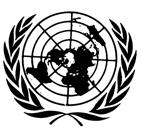 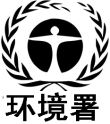 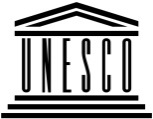 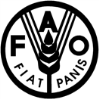 联合国粮食及农业组织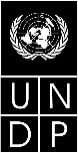 BESIPBES/5/12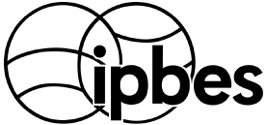 生物多样性和生态系统服务政府间科学政策平台生物多样性和生态系统服务政府间科学政策平台生物多样性和生态系统服务政府间科学政策平台生物多样性和生态系统服务政府间科学政策平台生物多样性和生态系统服务政府间科学政策平台生物多样性和生态系统服务政府间科学政策平台Distr.: General8 December 2016ChineseOriginal: English 时间2018年3月17日（星期六）2018年3月18日（星期日）2018年3月19日（星期一）2018年3月19日（星期一）2018年3月19日（星期一）2018年3月19日（星期一）2018年3月20日（星期二）2018年3月20日（星期二）2018年3月20日（星期二）2018年3月20日（星期二）2018年3月20日（星期二）2018年3月20日（星期二）2018年3月20日（星期二）2018年3月21日（星期三）2018年3月21日（星期三）2018年3月21日（星期三）2018年3月21日（星期三）2018年3月21日（星期三）2018年3月22日（星期四）2018年3月22日（星期四）2018年3月23日（星期五）2018年3月23日（星期五）2018年3月24日（星期六） 时间2018年3月18日（星期日）2018年3月19日（星期一）2018年3月19日（星期一）2018年3月19日（星期一）2018年3月19日（星期一）2018年3月20日（星期二）2018年3月20日（星期二）2018年3月20日（星期二）2018年3月20日（星期二）2018年3月20日（星期二）2018年3月20日（星期二）2018年3月20日（星期二）2018年3月21日（星期三）2018年3月21日（星期三）2018年3月21日（星期三）2018年3月21日（星期三）2018年3月21日（星期三）2018年3月22日（星期四）2018年3月22日（星期四）2018年3月23日（星期五）2018年3月23日（星期五）2018年3月24日（星期六）上午8时至10时区域磋商/ 利益攸关方磋商区域磋商区域磋商区域磋商区域磋商区域磋商区域磋商区域磋商区域磋商区域磋商区域磋商区域磋商区域磋商区域磋商区域磋商区域磋商区域磋商区域磋商区域磋商区域磋商区域磋商区域磋商区域磋商上午10时至10时30分区域磋商/ 利益攸关方磋商全体会议：项目1、2、3、4全体会议：项目6、2(c)全体会议：项目6、2(c)项目7（土地退化和恢复）项目8（其他事项）全体会议：项目7、15上午10时30分至11时区域磋商/ 利益攸关方磋商全体会议：项目1、2、3、4全体会议：项目6、2(c)全体会议：项目6、2(c)项目7（土地退化和恢复）项目8（其他事项）全体会议：项目7、15上午11时至上午11时30分区域磋商/ 利益攸关方磋商全体会议：项目1、2、3、4全体会议：项目6、2(c)全体会议：项目6、2(c)项目7（土地退化和恢复）项目8（其他事项）全体会议：项目7、15上午11时30分至中午12时区域磋商/ 利益攸关方磋商全体会议：项目1、2、3、4全体会议：项目6、2(c)全体会议：项目6、2(c)项目7（土地退化和恢复）项目8（其他事项）全体会议：项目7、15中午12时至下午12时30分区域磋商/ 利益攸关方磋商全体会议：项目1、2、3、4全体会议：项目6、2(c)全体会议：项目6、2(c)项目7（土地退化和恢复）项目8（其他事项）全体会议：项目7、15下午12时30分至1时区域磋商/ 利益攸关方磋商全体会议：项目1、2、3、4全体会议：项目6、2(c)全体会议：项目6、2(c)项目7（土地退化和恢复）项目8（其他事项）全体会议：项目7、15下午1时至1时30分区域磋商/ 利益攸关方磋商项目10（预算）项目10（预算）项目10（预算）项目10（预算）项目10（预算）项目10（预算）项目10（预算）项目10（预算）项目10（预算）项目10（预算）项目10（预算）项目10（预算）下午1时30分至2时区域磋商/ 利益攸关方磋商项目10（预算）项目10（预算）项目10（预算）项目10（预算）项目10（预算）项目10（预算）项目10（预算）项目10（预算）项目10（预算）项目10（预算）项目10（预算）项目10（预算）下午2时至2时30分区域磋商/ 利益攸关方磋商项目10（预算）项目10（预算）项目10（预算）项目10（预算）项目10（预算）项目10（预算）项目10（预算）项目10（预算）项目10（预算）项目10（预算）项目10（预算）项目10（预算）下午2时30分至3时区域磋商/ 利益攸关方磋商项目10（预算）项目10（预算）项目10（预算）项目10（预算）项目10（预算）项目10（预算）项目10（预算）项目10（预算）项目10（预算）项目10（预算）项目10（预算）项目10（预算）下午3时至3时30分区域磋商/ 利益攸关方磋商全体会议：项目5、6、7、8、9、10、11、12、13、14项目7（土地退化和恢复）项目7（土地退化和恢复）项目11、12（审查、第二份工作方案）项目11、12（审查、第二份工作方案）项目11、12（审查、第二份工作方案）项目7（土地退化和恢复）项目11、12（审查、第二份工作方案）项目7（土地退化和恢复）项目13、14全体会议：项目15、16下午3时30分至4时区域磋商/ 利益攸关方磋商全体会议：项目5、6、7、8、9、10、11、12、13、14项目7（土地退化和恢复）项目7（土地退化和恢复）项目11、12（审查、第二份工作方案）项目11、12（审查、第二份工作方案）项目11、12（审查、第二份工作方案）项目7（土地退化和恢复）项目11、12（审查、第二份工作方案）项目7（土地退化和恢复）项目13、14全体会议：项目15、16下午4时至4时30分区域磋商/ 利益攸关方磋商全体会议：项目5、6、7、8、9、10、11、12、13、14项目7（土地退化和恢复）项目7（土地退化和恢复）项目11、12（审查、第二份工作方案）项目11、12（审查、第二份工作方案）项目11、12（审查、第二份工作方案）项目7（土地退化和恢复）项目11、12（审查、第二份工作方案）项目7（土地退化和恢复）项目13、14全体会议：项目15、16下午4时30分至5时区域磋商/ 利益攸关方磋商全体会议：项目5、6、7、8、9、10、11、12、13、14项目7（土地退化和恢复）项目7（土地退化和恢复）项目11、12（审查、第二份工作方案）项目11、12（审查、第二份工作方案）项目11、12（审查、第二份工作方案）项目7（土地退化和恢复）项目11、12（审查、第二份工作方案）项目7（土地退化和恢复）项目13、14全体会议：项目15、16下午5时至5时30分区域磋商/ 利益攸关方磋商全体会议：项目5、6、7、8、9、10、11、12、13、14项目7（土地退化和恢复）项目7（土地退化和恢复）项目11、12（审查、第二份工作方案）项目11、12（审查、第二份工作方案）项目11、12（审查、第二份工作方案）项目7（土地退化和恢复）项目11、12（审查、第二份工作方案）项目7（土地退化和恢复）项目13、14全体会议：项目15、16下午5时30分至6时区域磋商/ 利益攸关方磋商全体会议：项目5、6、7、8、9、10、11、12、13、14项目7（土地退化和恢复）项目7（土地退化和恢复）项目11、12（审查、第二份工作方案）项目11、12（审查、第二份工作方案）项目11、12（审查、第二份工作方案）项目7（土地退化和恢复）项目11、12（审查、第二份工作方案）项目7（土地退化和恢复）项目13、14全体会议：项目15、16下午6时至6时30分区域磋商/ 利益攸关方磋商招待会晚上6时30分至7时区域磋商/ 利益攸关方磋商招待会晚上7时至7时30分区域磋商/ 利益攸关方磋商招待会晚上7时30分至8时区域磋商/ 利益攸关方磋商招待会项目7（土地退化和恢复）项目7（土地退化和恢复）项目8、9（其他事项、交流）项目8、9（其他事项、交流）项目8、9（其他事项、交流）项目7（土地退化和恢复）项目10（预算）项目10（预算）项目10（预算）晚上8时至8时30分区域磋商/ 利益攸关方磋商项目7（土地退化和恢复）项目7（土地退化和恢复）项目8、9（其他事项、交流）项目8、9（其他事项、交流）项目8、9（其他事项、交流）项目7（土地退化和恢复）项目10（预算）项目10（预算）项目10（预算）晚上8时30分至9时区域磋商/ 利益攸关方磋商项目7（土地退化和恢复）项目7（土地退化和恢复）项目8、9（其他事项、交流）项目8、9（其他事项、交流）项目8、9（其他事项、交流）项目7（土地退化和恢复）项目10（预算）项目10（预算）项目10（预算）晚上9时至9时30分区域磋商/ 利益攸关方磋商项目7（土地退化和恢复）项目7（土地退化和恢复）项目8、9（其他事项、交流）项目8、9（其他事项、交流）项目8、9（其他事项、交流）项目7（土地退化和恢复）项目10（预算）项目10（预算）项目10（预算）晚上9时30分至10时区域磋商/ 利益攸关方磋商项目7（土地退化和恢复）项目7（土地退化和恢复）项目8、9（其他事项、交流）项目8、9（其他事项、交流）项目8、9（其他事项、交流）项目7（土地退化和恢复）项目10（预算）项目10（预算）项目10（预算）晚上10时至10时30分区域磋商/ 利益攸关方磋商项目7（土地退化和恢复）项目7（土地退化和恢复）项目8、9（其他事项、交流）项目8、9（其他事项、交流）项目8、9（其他事项、交流）项目7（土地退化和恢复）项目10（预算）项目10（预算）项目10（预算）时间2019年5月12日（星期日）2019年5月13日（星期一）2019年5月14日（星期二）2019年5月15日（星期三）2019年5月15日（星期三）2019年5月16日（星期四）2019年5月17日（星期五）2019年5月17日（星期五）2019年5月18日（星期六）上午8时至10时区域磋商/ 利益攸关方磋商区域磋商区域磋商区域磋商区域磋商区域磋商区域磋商区域磋商区域磋商上午10时至10时30分区域磋商/ 利益攸关方磋商全体会议：项目1、2、3、4、5全体会议：项目6（全球评估）全体会议：项目6（全球评估）全体会议：项目6（全球评估）全体会议：项目6（全球评估）项目10（第二份工作方案）项目11（议事规则&机制安排）全体会议：项目6供核准上午10时30分至11时区域磋商/ 利益攸关方磋商全体会议：项目1、2、3、4、5全体会议：项目6（全球评估）全体会议：项目6（全球评估）全体会议：项目6（全球评估）全体会议：项目6（全球评估）项目10（第二份工作方案）项目11（议事规则&机制安排）全体会议：项目6供核准上午11时至11时30分区域磋商/ 利益攸关方磋商全体会议：项目1、2、3、4、5全体会议：项目6（全球评估）全体会议：项目6（全球评估）全体会议：项目6（全球评估）全体会议：项目6（全球评估）项目10（第二份工作方案）项目11（议事规则&机制安排）全体会议：项目6供核准上午11时30分至中午12时区域磋商/ 利益攸关方磋商全体会议：项目1、2、3、4、5全体会议：项目6（全球评估）全体会议：项目6（全球评估）全体会议：项目6（全球评估）全体会议：项目6（全球评估）项目10（第二份工作方案）项目11（议事规则&机制安排）全体会议：项目6供核准中午12时至下午12时30分区域磋商/ 利益攸关方磋商全体会议：项目1、2、3、4、5全体会议：项目6（全球评估）全体会议：项目6（全球评估）全体会议：项目6（全球评估）全体会议：项目6（全球评估）项目10（第二份工作方案）项目11（议事规则&机制安排）全体会议：项目6供核准下午12时30分至1时区域磋商/ 利益攸关方磋商全体会议：项目1、2、3、4、5全体会议：项目6（全球评估）全体会议：项目6（全球评估）全体会议：项目6（全球评估）全体会议：项目6（全球评估）项目10（第二份工作方案）项目11（议事规则&机制安排）全体会议：项目6供核准下午1时至1时30分区域磋商/ 利益攸关方磋商项目8（预算）项目8（预算）项目8（预算）项目8（预算）下午1时30分至2时区域磋商/ 利益攸关方磋商项目8（预算）项目8（预算）项目8（预算）项目8（预算）下午2时至2时30分区域磋商/ 利益攸关方磋商项目8（预算）项目8（预算）项目8（预算）项目8（预算）下午2时30分至3时区域磋商/ 利益攸关方磋商项目8（预算）项目8（预算）项目8（预算）项目8（预算）下午3时至3时30分区域磋商/ 利益攸关方磋商全体会议：项目6、7、8、9、10、11、12、13全体会议：项目6（全球评估）项目10（第二份工作方案）项目11（议事规则&机制安排）全体会议：项目6（全球评估）项目11（议事规则&机制安排）项目7（交流）全体会议：项目12、14、15下午3时30分至4时区域磋商/ 利益攸关方磋商全体会议：项目6、7、8、9、10、11、12、13全体会议：项目6（全球评估）项目10（第二份工作方案）项目11（议事规则&机制安排）全体会议：项目6（全球评估）项目11（议事规则&机制安排）项目7（交流）全体会议：项目12、14、15下午4时至4时30分区域磋商/ 利益攸关方磋商全体会议：项目6、7、8、9、10、11、12、13全体会议：项目6（全球评估）项目10（第二份工作方案）项目11（议事规则&机制安排）全体会议：项目6（全球评估）项目11（议事规则&机制安排）项目7（交流）全体会议：项目12、14、15下午4时30分至5时区域磋商/ 利益攸关方磋商全体会议：项目6、7、8、9、10、11、12、13全体会议：项目6（全球评估）项目10（第二份工作方案）项目11（议事规则&机制安排）全体会议：项目6（全球评估）项目11（议事规则&机制安排）项目7（交流）全体会议：项目12、14、15下午5时至5时30分区域磋商/ 利益攸关方磋商全体会议：项目6、7、8、9、10、11、12、13全体会议：项目6（全球评估）项目10（第二份工作方案）项目11（议事规则&机制安排）全体会议：项目6（全球评估）项目11（议事规则&机制安排）项目7（交流）全体会议：项目12、14、15下午5时30分至6时区域磋商/ 利益攸关方磋商全体会议：项目6、7、8、9、10、11、12、13全体会议：项目6（全球评估）项目10（第二份工作方案）项目11（议事规则&机制安排）全体会议：项目6（全球评估）项目11（议事规则&机制安排）项目7（交流）全体会议：项目12、14、15下午6时至6时30分区域磋商/ 利益攸关方磋商招待会晚上6时30分至7时区域磋商/ 利益攸关方磋商招待会晚上7时至7时30分区域磋商/ 利益攸关方磋商招待会晚上7时30分至8时区域磋商/ 利益攸关方磋商全体会议：项目9、10、11（审查、第二份工作方案、议事规则&机制安排）全体会议：项目6（全球评估）全体会议：项目6（全球评估）全体会议：项目6（全球评估）项目10、11（第二份工作方案、议事规则&机制安排）项目8（预算）晚上8时至8时30分区域磋商/ 利益攸关方磋商全体会议：项目9、10、11（审查、第二份工作方案、议事规则&机制安排）全体会议：项目6（全球评估）全体会议：项目6（全球评估）全体会议：项目6（全球评估）项目10、11（第二份工作方案、议事规则&机制安排）项目8（预算）晚上8时30分至9时区域磋商/ 利益攸关方磋商全体会议：项目9、10、11（审查、第二份工作方案、议事规则&机制安排）全体会议：项目6（全球评估）全体会议：项目6（全球评估）全体会议：项目6（全球评估）项目10、11（第二份工作方案、议事规则&机制安排）项目8（预算）晚上9时至9时30分区域磋商/ 利益攸关方磋商全体会议：项目9、10、11（审查、第二份工作方案、议事规则&机制安排）全体会议：项目6（全球评估）全体会议：项目6（全球评估）全体会议：项目6（全球评估）项目10、11（第二份工作方案、议事规则&机制安排）项目8（预算）晚上9时30分至10时区域磋商/ 利益攸关方磋商全体会议：项目9、10、11（审查、第二份工作方案、议事规则&机制安排）全体会议：项目6（全球评估）全体会议：项目6（全球评估）全体会议：项目6（全球评估）项目10、11（第二份工作方案、议事规则&机制安排）项目8（预算）晚上10时至10时30分区域磋商/ 利益攸关方磋商全体会议：项目9、10、11（审查、第二份工作方案、议事规则&机制安排）全体会议：项目6（全球评估）全体会议：项目6（全球评估）全体会议：项目6（全球评估）项目10、11（第二份工作方案、议事规则&机制安排）项目8（预算）